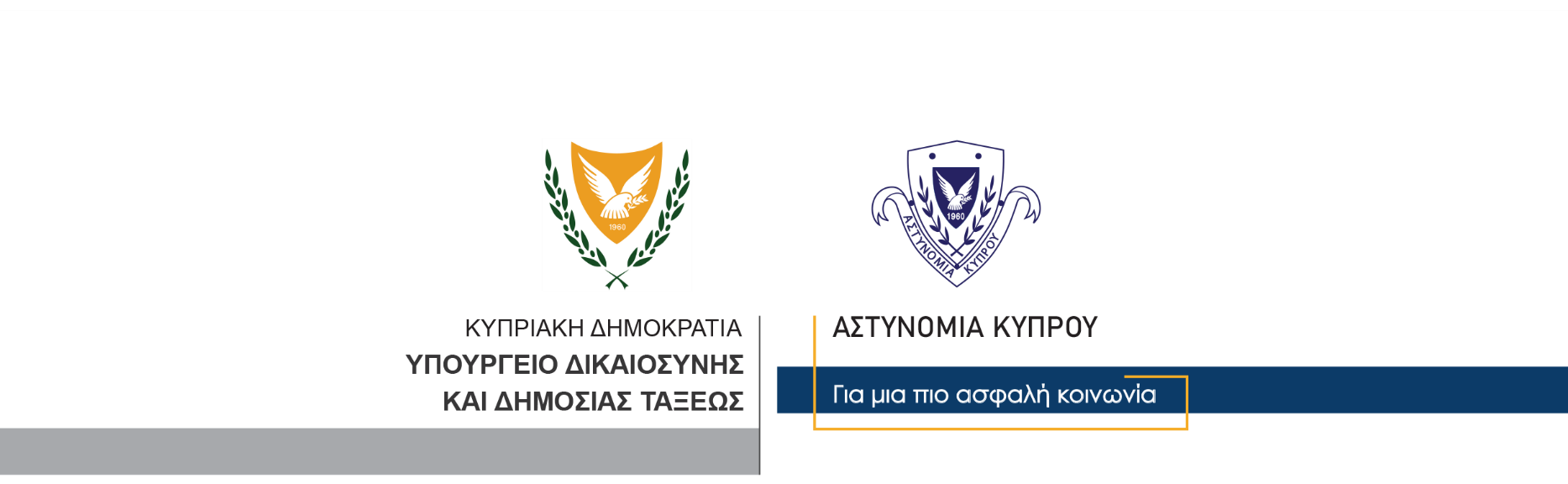 17 Ιουνίου, 2023  Δελτίο Τύπου 2Απόκτηση/ Κατοχή – Απόκτηση πρόσβασης – Διανομή παιδικής πορνογραφίαςΣυνελήφθη 33χρονος ύποπτος	Στη σύλληψη άντρα ηλικίας 33 ετών, για σκοπούς διερεύνησης υπόθεσης κατοχής και διανομής υλικού παιδικής πορνογραφίας, προχώρησαν σήμερα μέλη της Αστυνομίας. Ο ύποπτος τέθηκε υπό κράτηση, με την Υποδιεύθυνση Ηλεκτρονικού Εγκλήματος να διερευνά.	Η διερεύνηση της υπόθεσης άρχισε μετά από πληροφορία που λήφθηκε μέσω της EUROPOL και ανέφερε ότι χρήστης λογαριασμού σε πλατφόρμα κοινωνικής δικτύωσης απέστειλε σε άλλους χρήστες της ίδιας πλατφόρμας, υλικό σεξουαλικής κακοποίησης παιδιού. Μέλη της Υποδιεύθυνσης Ηλεκτρονικού Εγκλήματος, προέβησαν σε εξετάσεις από τις οποίες προέκυψαν στοιχεία εναντίον του 33χρονου υπόπτου.Λίγο μετά τις 11.00 το μεσημέρι του Σαββάτου, τα μέλη της Υποδιεύθυνσης εντόπισαν τον 33χρονο ύποπτο και προχώρησαν στη σύλληψη του, με δικαστικό ένταλμα, που είχε εκδοθεί για τους σκοπούς διερεύνησης της υπόθεσης. Σε έρευνες που έγιναν στην κατοικία, υποστατικό και όχημα του υπόπτου, ανευρέθηκαν ένας φορητός ηλεκτρονικός υπολογιστής και ένα κινητό τηλέφωνο, που κατακρατήθηκαν για να τύχουν δικανικών εξετάσεων.. 								    Κλάδος ΕπικοινωνίαςΥποδιεύθυνση Επικοινωνίας Δημοσίων Σχέσεων & Κοινωνικής Ευθύνης